МУНИЦИПАЛЬНОЕ БЮДЖЕТНОЕ ОБЩЕОБРАЗОВАТЕЛЬНОЕ УЧРЕЖДЕНИЕВЕЧЕРНЯЯ СМЕННАЯ ОБЩЕОБРАЗОВАТЕЛЬНАЯ ШКОЛА № 2 г. Владикавказа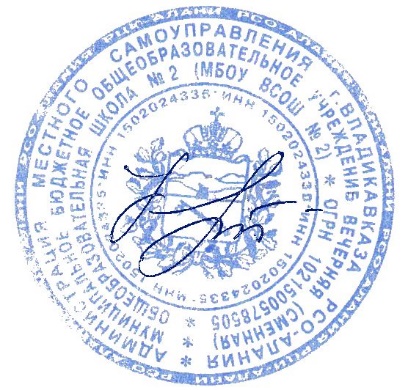 УТВЕРЖДЕНДиректором МБОУ ВСОШ № 2_____________Н.Н. Кочетовой Пр. № 117от  09.10. 2020 г.Состав организационного комитета  и предметных комиссийшкольного этапа всероссийской олимпиады школьников, проводимого в МБОУ ВСОШ № 2в 2020-2021 уч.г.Загалова А.Ю. – заместитель директора по УВР, курирующий администратор;Гиоева С.С.– методист школы, координатор проведения ВсОШ, отв. за организацию участия обучающихся МБОУ ВСОШ № 2 воВсОШ -2020.Рабочая группа школы по проведению школьного этапа ВсОШ-2020 и проверке олимпиадных работ:- 	Катаева И.В., руководитель ШМО учителей-предметников гуманитарного цикла, учитель истории и обществознания;-	Партиспанян К.Р., руководитель ШМО учителей-предметников естественно-научного и математического цикла, учитель информатики;- Чкареули А.Г., зам.директора по ВР, руководитель ШМО классных руководителей, учитель биологии;- 	Богачева М.К., педагог-психолог;- 	Загалова Д.О., социальный педагог.Предметные комиссии:№ п/пПредмет –русский язык  (12.10.2020)Должность № п/пФИОДолжность 1.Председатель – Катаева И.В.Руководитель ШМО ГЦ2.Член жюри:ГиоеваС.С.Учитель русского языка и литературы3.Член жюри: Дарчиева Т.М.Учитель русского языка и литературы№ п/пПредмет – математика (13.10.2020)Должность № п/пФИОДолжность 1.Председатель – Партиспанян К.Р.Руководитель ШМО ЕНМЦ, учитель  физики и информатики2.Член жюри: Хамицева Л.А.Учитель математики3.Член жюри: Байбурдова Т.С.Учитель химии№ п/пПредмет – литература (14.10.2020)Должность № п/пФИОДолжность 1.Председатель – Катаева И.В.Руководитель ШМО ГЦ2.Член жюри: Гиоева С.С.Учитель русского языка и литературы, первая кат.3.Член жюри: Дарчиева Т.М.Учитель русского языка и литературы№ п/пПредмет – физическая культура (14.10.2020)Должность ФИО1.Председатель – Партиспанян К.Р.Руководитель ШМО ЕНМЦ2.Член жюри: Гордиенко В.Ю.Учитель физической культуры3.Член жюри: Долгополова Л.М.Учитель биологии и анатомии№ п/пПредмет – География  (15.10-.2020)Должность № п/пФИОДолжность 1.Председатель – Партиспанян К.Р.Руководитель ШМО ЕНМЦ2.Член жюри: Хугаева Л.И.Учитель географии3.Член жюри: Чкареули А.Г.Зам.директора по ВР, учитель биологии№ п/пПредмет – физика (14.10.2020)Должность № п/пФИОДолжность 1.Председатель – Гиоева С.С.Методист школы, координатор шк. этапа ВсОШ2.Член жюри: Партиспанян К.Р.Учитель физики3.Член жюри: Загалова Д.О.Социальный педагог школы№ п/пПредмет – Английский  язык (20.10.2020)Должность № п/пФИОДолжность 1.Председатель – Катаева И.В.Руководитель ШМО ГЦ2.Член жюри: Загалова И.О.Учитель английского языка3.Член жюри: Богачева М.К.Педагог-психолог№ п/пПредмет – История (21.10.2020)Должность № п/пФИОДолжность 1.Председатель – Загалова А.Ю.Зам. директора по УВР, учитель истории и общ.2.Член жюри: Катаева И.В.Учитель истории и общ.3.Член жюри: Богачева М.К.Педагог-психолог№ п/пПредмет – биология  (22.10.2020)Должность № п/пФИОДолжность 1.Председатель – Партиспанян К.Р.Руководитель ШМО ЕНМЦ2.Член жюри: Чкареули А.Г.Зам. директора по ВР, учитель биологии3.Член жюри: Долгополова Л.М.Учитель биологии№ п/пПредмет - информатика и ИКТ (23.10.2020)Должность № п/пФИО учителяДолжность 1.Председатель – Гиоева С.С.Методист2.Член жюри: Партиспанян К.Р.Учитель информатики3.Член жюри: Хамицева Л.А.Учитель математики№ п/пПредмет – химия (26.10.2020)Должность № п/пФИОДолжность 1.Председатель – Партиспанян К.Р.Руководитель ШМО ЕНМЦ2.Член жюри: Байбурдова Т.С.Учитель химии 3.Член жюри: Чкареули А.Г.Зам. директора по ВР, учитель химии и биологии№ п/пПредмет – обществознание (27.10.2020)Должность № п/пФИОДолжность 1.Председатель – Загалова А.Ю.Зам. директора по УВР, учитель обществознания2.Член жюри: Катаева И.В.Учитель истории и обществознания3.Член жюри: Загалова Д.О.Социальный педагог школы№ п/пПредмет – астрономия (29.10.2020)Должность № п/пФИОДолжность 1.Председатель – Гиоева С.С.Методист школы, координатор шк. этапа ВсОШ2.Член жюри: Партиспанян К.Р.Учитель физики и астрономии3.Член жюри: Загалова Д.О.Социальный педагог школы